Отчёт по прогулкам 14 – 17 июня 2022 гстаршая группа № 2 «Теремок»Воспитатели: Т.Н. Цыганова;  К.В ФокинаЦель: организация активного отдыха детей.Задачи: Формировать представления детей о живой и неживой природе.Развивать интерес к познавательной деятельности, умение сравнивать, сопоставлять, делать выводы; трудовую деятельность.Воспитывать бережное отношение к окружающей среде; ценностное отношение к собственному труду, труду других людей.- Наблюдали за насекомыми (бабочками, муравьями, гусеницей).- Играли в музыкальные игры «Мы пойдём налево, мы пойдём направо…», «Летает в небе самолёт…», «Будь добрым…»; П/и «Третий лишний», «Классики», «Футбол», «Ловкачи»; игра-перевоплощение «Пчела защищается вынужденно».- Рисовали на асфальте мелом «Точка, точка, запятая, вышла рожица кривая».- Устраивали конкурс на самый веселый и задорный смех.- Трудовая деятельность – мыли большие игрушки на веранде, собирали скошенную траву.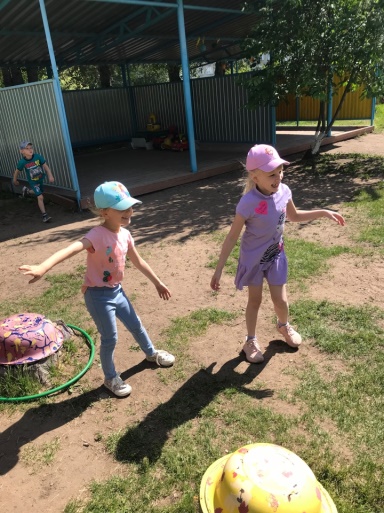 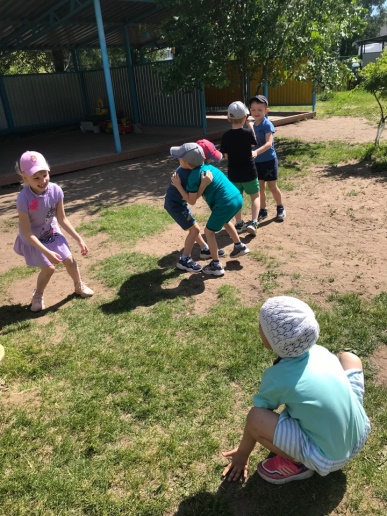 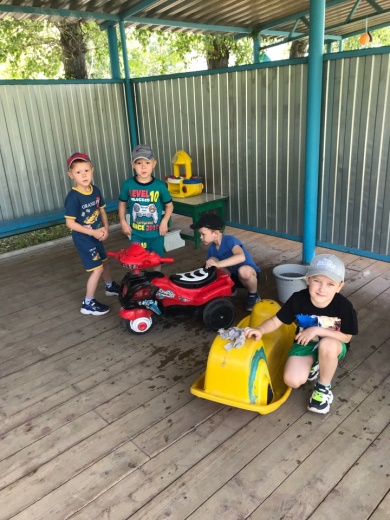 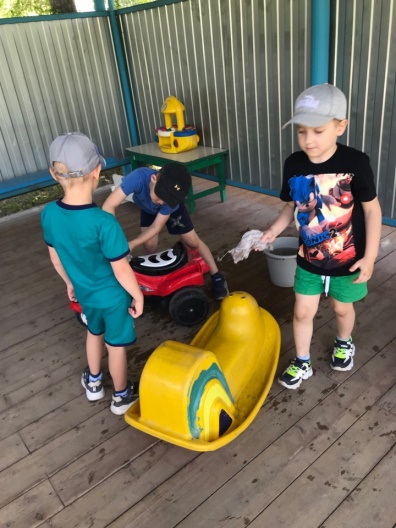 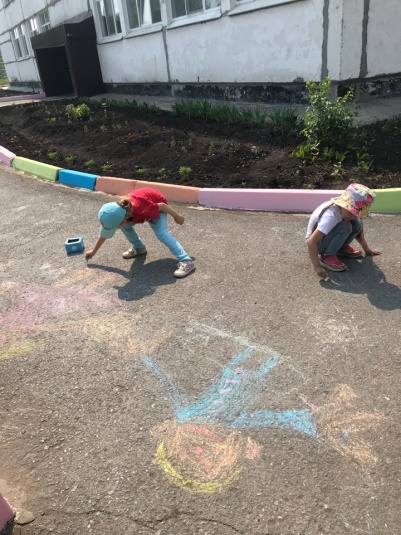 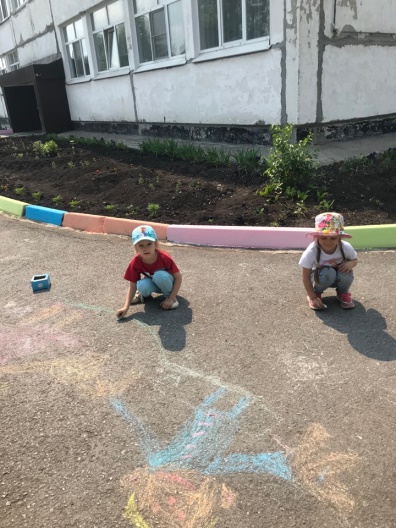 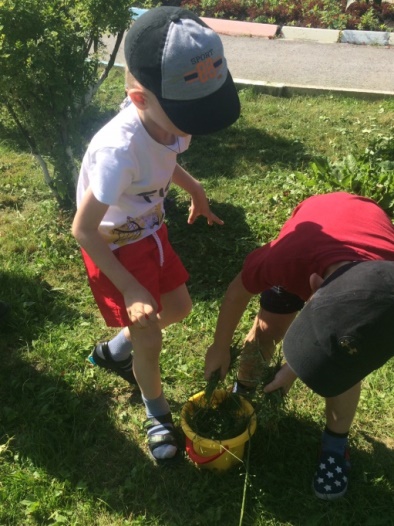 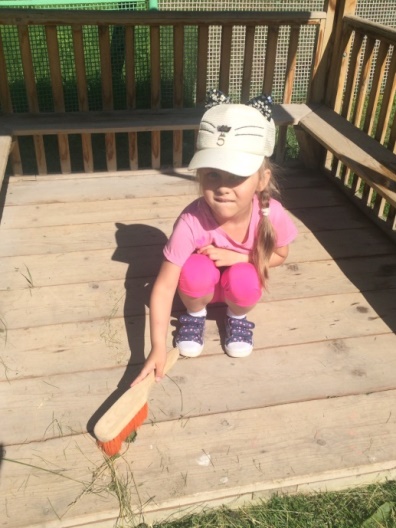 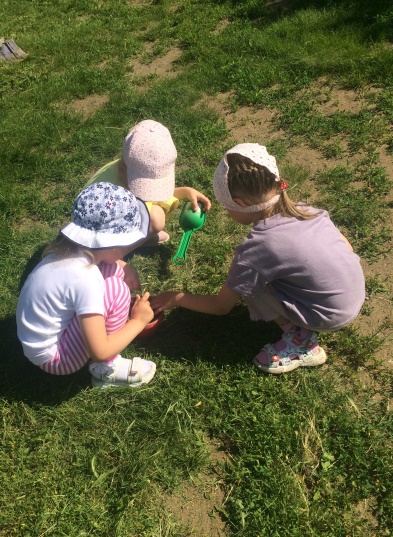 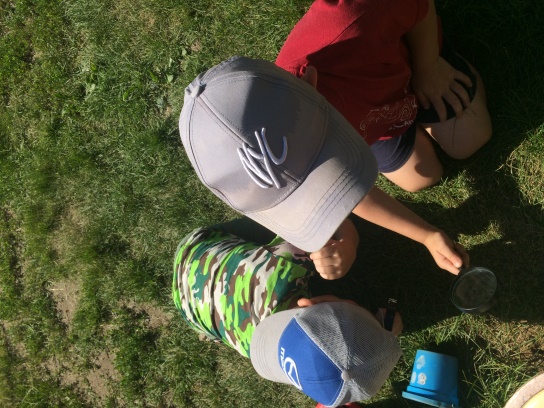 